NORMAS XERAIS:O torneo celebrarase do 4 de marzo   ó  12 de marzo  de 2017.Rexerase polas normas da R.F.E.T. podendo participar todos aqueles que posúan licenza federativa no presente ano.Celébranse as seguintes probas:SENIOR MASCULINO e FEMININO (fase previa días 4 e 5 de marzo) (f. final 11 e 12 de marzo ).BENXAMIN MASCULINO E FEMININO ( fase previa días 4 e 5 de marzo) ( f. Final 11 e 12 de marzo)O cadro final  das probas  senior e benxamin será de 16 xogadores/as.  Que se formará cós  10 xogadores mellor clasificados, 4 procedentes da fase previa  e dous invitados pola organización. .Os partidos disputaranse ó mellor de TRES SETS  con “TIE-BREAK”en todos eles na fase final da proba senior. Na fase previa da categoría senior  terceiro set será substituído por un super “TIE-BREAK”.Na categoria benxamín disputaranse sets cortos de 4 xogos e “TIE-BREAK”  no caso de empate a catro e o  terceiro set  será substituido por un super  “TIE-BREAK”. Xogarase en pistas herba artificialA bola do torneo será  BABOLAT.O prazo de inscrición rematará o mercores 4 de marzo ás 15.00 horas, celebrándose o sorteo  ás  17.00 horas, no  servizo de deportes do campus de Ourense.A cota de inscrición fixase en 12 euros nas probas  senior, e 6 nas benxamín, que se aboará antes da participación no torneo.  PATROCINA: TURINI,   EXCMA. DEPUTACIÓN PROVINCIAL DE OURENSE E   UNIVERSIDADE DE VIGO CAMPUS OURENSE.PREMIOS :Trofeo para Campión  e finalista . Nas probas      senior outorgaranse   premios en metálico:    100,00 Gañador/a, 60,00 Finalista, 35,00 Semifinalistas, 20,00 Cuartofinalistas . Se os cadros  non acadan os 12   participantes, pero superan os 8 , os premios reduciránse  a mitade. De non acadarse os 8 participantes non se outorgarán premios en metálico.         As inscricións formalizaranse  na plataforma ibertenis. Cadros e horarios na mesma plataforma.Información e consultas co xuiz árbitro e adxuntos nos teléfonos   619183527, 677620511 e 616944954.  XUÍZ  ÁRBITRO : JOSÉ MOSQUERA CASEROADXUNTOS : CARLOS F. CARREIRA CRUZ                      JOSÉ MANUEL FERNÁNDEZ RODRÍGUEZ 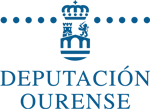 HOMOLO. Nº  9  75